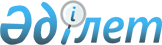 О вводе в действие котировки денежных единиц республик бывшего Союза ССРПостановление Кабинета Министров Республики Казахстан и Национального банка Республики Казахстан от 15 июля 1993 года N 611/1001

      В целях упорядочения расчетов между субъектами хозяйствования Республики Казахстан и других республик бывшего Союза ССР Кабинет Министров Республики Казахстан и Национальный банк Республики Казахстан ПОСТАНОВЛЯЕТ: 

      1. Субъектам хозяйствования Республики Казахстан при заключении договоров и проведении торговых сделок учитывать функционирование в каждой республике, ранее входившей в СССР, собственных безналичных рублей и национальной валюты, а также курс, по которому они пересчитываются, в безналичные "казахстанские рубли". 

      2. Установить, что курс безналичного "казахстанского рубля", сложившийся на очередных торгах Валютной биржи Республики Казахстан, утверждается Национальным банком в качестве его официального курса и действует с момента публикации на страницах периодической печати до публикации нового курса. 

      3. Создать в Национальном банке Государственный резервный фонд валюты республик, ранее входивших в СССР. 

      Установить, что не менее 30 процентов поступающей в адрес субъектов хозяйствования республики экспортной выручки зачисляется Национальным банком в указанный Фонд с одновременным отражением ее эквивалента на их счетах в безналичных "казахстанских рублях" по официальному курсу Национального банка на день поступления. 

      Продажа иностранной валюты из Государственного резервного фонда осуществляется Национальным банком через Валютную биржу. Для покупки иностранной валюты плательщики республики дают заявку коммерческому банку, который выставляет сводную заявку на очередные торги. По результатам торгов проданная иностранная валюта зачисляется на счета коммерческих банков в Национальном банке. Коммерческие банки переводят соответствующие суммы безналичных "казахстанских рублей" на счет Национального банка. 

      Купленная иностранная валюта должна быть использована в течение десяти рабочих дней на оплату контрактов с иностранными поставщиками. По истечении этого срока она в обязательном порядке продается Национальному банку по официальному курсу. 

      Преимущественным правом покупки безналичных валют пользуются субъекты хозяйствования - экспортеры продукции. 

      4. Методологическое и консультационное обеспечение реализации настоящего постановления осуществляется Национальным банком. 

      5. Ввести в действие настоящее постановление с 15 июля 1993 г. 



 

         Премьер-министр Председатель правления 

       Республики Казахстан Национального банка 

                                         Республики Казахстан 

 
					© 2012. РГП на ПХВ «Институт законодательства и правовой информации Республики Казахстан» Министерства юстиции Республики Казахстан
				